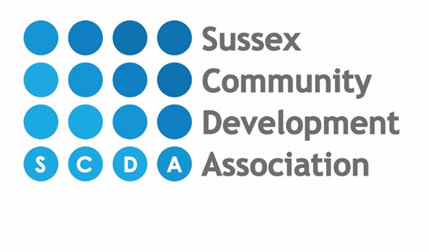 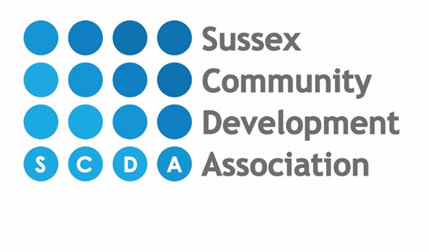 If you need any assistance filling in this form please ask VOLUNTEER ROLEPERSONAL DETAILSREFERENCESAVAILABILITYSCDA value its volunteers and any of your valuable time that you give to us as a volunteer. We would grateful if you could give us an idea of your availability on the forms bellowDo you need any assistance or adaptions to be able to do the role	 Yes	   NoIf Yes please state:EMERGENCY CONTACT Please provide us with contact details of someone who we might contact in an emergency:PERMISSIONS  I am happy to be added to the volunteer email mailing list I am happy for my email to be used to register me on the online training portal iHasco 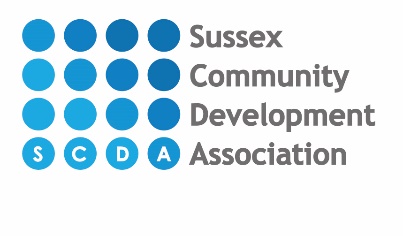 Monitoring Form for Equal OpportunitiesInformation for volunteersWhy monitor?Without monitoring, an organisation will never know whether its equal opportunities policy is working. To have an equality policy without monitoring is like aiming for good financial management without keeping financial records.Monitoring can tell an organisation whether it is offering equality of opportunity and treatment to all. It can also tell an organisation how and why it is falling short of this ideal. The organisation can then concentrate on finding solutions and making changes, rather than using guesswork or assumptions. Categories for ethnic monitoringWe use the same ethnicity classification as the 2016 census so that comparisons can be made with census output data. Why monitor age, disability, sexual orientation or gender?To assist us with ensuring that our policies and practice, in relation to volunteer recruitment and selection, do not discriminate unfairly on the basis of protected characteristics outlined in the Equality Act 2010.How will the information be used?We will use the information gained to highlight possible inequalities and assist us with investigating their underlying causes and, removing any unfairness or disadvantage. The information gathered will also allow us to analyse how our practices and procedures affect different groups. ConfidentialityThe Data Protection Act 1998 states that the racial or ethnic origin, sexual orientation, religion etc of an individual is 'sensitive personal data.' This means that the information you reveal about yourself will not be disclosed, other than as part of the generic ethnic monitoring statistics which the organisation undertakes. The information will be used for the practical purposes already stated. Please return this form......To the same address as your application form. The form will be processed separately to your application form.If you have any comments.....On the information provided here or on any other aspect of our monitoring process please write HR at Denton Island Community Centre, Newhaven BN9 9BN.What is your ethnic group?Please read the Monitoring Form - Information for volunteers which accompanies this form. We hope you will want to complete this form.Choose ONE section from A to E, then tick the appropriate box to indicate your cultural background.Other MonitoringDo you consider yourself as having a disability?Yes 	No                              Prefer not to state N.B. Definition of disability under the Equality Act 2010. You're disabled under the Equality Act 2010 if you have a physical or mental impairment that has a 'substantial' and 'long-term' negative effect on your ability to do normal daily activities.Gender IdentityDo you identify as:	Male 	Female    Non-binary   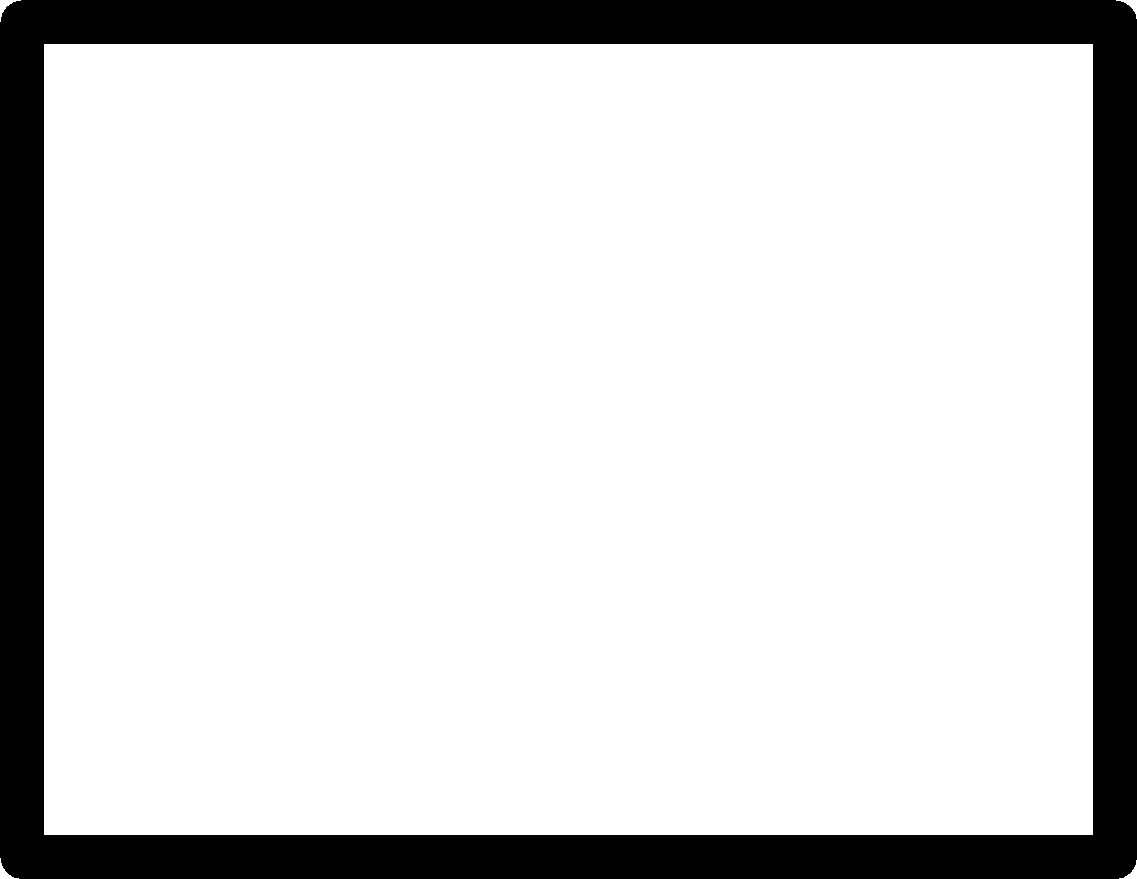 Unsure  Prefer not to state    Prefer to self-describe:_________________       Does your gender identity match the sex you were assigned at birth (born as)? Yes   No    Some of the time  Unsure    Prefer not to say    AgeHow old are you? 	SexualityAre you:	Bisexual   Gay 	Heterosexual/ Straight    Lesbian    Unsure  Prefer not to state    Prefer to self-describe:__________________________________________________________________________________________What role are you interested in?Please tick all that apply Community supermarketWhat role are you interested in?Please tick all that apply Delivery driver What role are you interested in?Please tick all that apply Community kitchenWhat role are you interested in?Please tick all that apply Storeroom What role are you interested in?Please tick all that apply Social media What role are you interested in?Please tick all that apply Retail shopsWhat role are you interested in?Please tick all that apply AdminLocation Please tick all that apply:NewhavenLocation Please tick all that apply:PeacehavenLocation Please tick all that apply:EastbourneHow did you hear about this opportunity?First Name:Surname:Pronoun (i.e he/she/they)Title (Mr/Mrs/Miss/Ms/Mx):Address:Post code:Home telephone number:Mobile telephone number:E-mail address:Please give a brief outline of why you wish to volunteer and what experience(s) you can bring to the organisation:To assist us in offering you this opportunity we would ask you to give us the names of two references could contact to provide us with character referencesTo assist us in offering you this opportunity we would ask you to give us the names of two references could contact to provide us with character referencesName:Address & email address:Days of the week AMPMMonday TuesdayWednesdayThursdayFridayI would like to volunteer….I would like to volunteer….Weekly Fortnightly Monthly Name:Relationship to you Address Home Telephone A	WHITEA	WHITEA	WHITEA	WHITEA	WHITEA	WHITEA	WHITEA	WHITEA	WHITEA	WHITEBritishAny other please write in •	eg. Polish and GreekAny other please write in •	eg. Polish and GreekAny other please write in •	eg. Polish and GreekAny other please write in •	eg. Polish and GreekAny other please write in •	eg. Polish and GreekAny other please write in •	eg. Polish and GreekAny other please write in •	eg. Polish and GreekAny other please write in •	eg. Polish and GreekIrishGypsy or Irish TravellerAny other please write in •	eg. Polish and GreekAny other please write in •	eg. Polish and GreekAny other please write in •	eg. Polish and GreekAny other please write in •	eg. Polish and GreekAny other please write in •	eg. Polish and GreekAny other please write in •	eg. Polish and GreekAny other please write in •	eg. Polish and GreekAny other please write in •	eg. Polish and GreekIrishGypsy or Irish TravellerAny other please write in •	eg. Polish and GreekAny other please write in •	eg. Polish and GreekAny other please write in •	eg. Polish and GreekAny other please write in •	eg. Polish and GreekAny other please write in •	eg. Polish and GreekAny other please write in •	eg. Polish and GreekAny other please write in •	eg. Polish and GreekAny other please write in •	eg. Polish and GreekIrishGypsy or Irish TravellerAny other please write in •	eg. Polish and GreekAny other please write in •	eg. Polish and GreekAny other please write in •	eg. Polish and GreekAny other please write in •	eg. Polish and GreekAny other please write in •	eg. Polish and GreekAny other please write in •	eg. Polish and GreekAny other please write in •	eg. Polish and GreekAny other please write in •	eg. Polish and GreekB	MIXEDB	MIXEDB	MIXEDB	MIXEDB	MIXEDB	MIXEDB	MIXEDB	MIXEDB	MIXEDB	MIXEDWhite and Black CaribbeanWhite and Black CaribbeanWhite and Black CaribbeanWhite and Black CaribbeanWhite and Black CaribbeanWhite and Black CaribbeanWhite and Black CaribbeanWhite and Black CaribbeanAny other Mixed background please write inAny other Mixed background please write inAny other Mixed background please write inAny other Mixed background please write inWhite and Black AfricanWhite and Black AfricanWhite and Black AfricanWhite and Black AfricanWhite and Black AfricanWhite and Black AfricanWhite and Black AfricanWhite and Black AfricanAny other Mixed background please write inAny other Mixed background please write inAny other Mixed background please write inAny other Mixed background please write inWhite and AsianWhite and AsianWhite and AsianWhite and AsianWhite and AsianWhite and AsianWhite and AsianWhite and AsianAny other Mixed background please write inAny other Mixed background please write inAny other Mixed background please write inAny other Mixed background please write inWhite and AsianWhite and AsianWhite and AsianWhite and AsianWhite and AsianWhite and AsianWhite and AsianWhite and AsianAny other Mixed background please write inAny other Mixed background please write inAny other Mixed background please write inAny other Mixed background please write inC	ASIAN OR ASIAN BRITISHC	ASIAN OR ASIAN BRITISHC	ASIAN OR ASIAN BRITISHC	ASIAN OR ASIAN BRITISHC	ASIAN OR ASIAN BRITISHC	ASIAN OR ASIAN BRITISHC	ASIAN OR ASIAN BRITISHC	ASIAN OR ASIAN BRITISHC	ASIAN OR ASIAN BRITISHC	ASIAN OR ASIAN BRITISHC	ASIAN OR ASIAN BRITISHIndianIndianIndianAny other Asian background please write in – eg. Korean and JapaneseAny other Asian background please write in – eg. Korean and JapaneseAny other Asian background please write in – eg. Korean and JapaneseAny other Asian background please write in – eg. Korean and JapaneseAny other Asian background please write in – eg. Korean and JapaneseAny other Asian background please write in – eg. Korean and JapaneseAny other Asian background please write in – eg. Korean and JapanesePakistaniPakistaniPakistaniAny other Asian background please write in – eg. Korean and JapaneseAny other Asian background please write in – eg. Korean and JapaneseAny other Asian background please write in – eg. Korean and JapaneseAny other Asian background please write in – eg. Korean and JapaneseAny other Asian background please write in – eg. Korean and JapaneseAny other Asian background please write in – eg. Korean and JapaneseAny other Asian background please write in – eg. Korean and JapaneseBangladeshiChineseBangladeshiChineseBangladeshiChineseAny other Asian background please write in – eg. Korean and JapaneseAny other Asian background please write in – eg. Korean and JapaneseAny other Asian background please write in – eg. Korean and JapaneseAny other Asian background please write in – eg. Korean and JapaneseAny other Asian background please write in – eg. Korean and JapaneseAny other Asian background please write in – eg. Korean and JapaneseAny other Asian background please write in – eg. Korean and JapaneseBangladeshiChineseBangladeshiChineseBangladeshiChineseAny other Asian background please write in – eg. Korean and JapaneseAny other Asian background please write in – eg. Korean and JapaneseAny other Asian background please write in – eg. Korean and JapaneseAny other Asian background please write in – eg. Korean and JapaneseAny other Asian background please write in – eg. Korean and JapaneseAny other Asian background please write in – eg. Korean and JapaneseAny other Asian background please write in – eg. Korean and JapaneseBangladeshiChineseBangladeshiChineseBangladeshiChineseAny other Asian background please write in – eg. Korean and JapaneseAny other Asian background please write in – eg. Korean and JapaneseAny other Asian background please write in – eg. Korean and JapaneseAny other Asian background please write in – eg. Korean and JapaneseAny other Asian background please write in – eg. Korean and JapaneseAny other Asian background please write in – eg. Korean and JapaneseAny other Asian background please write in – eg. Korean and JapaneseD	BLACK OR BLACK BRITISHD	BLACK OR BLACK BRITISHD	BLACK OR BLACK BRITISHD	BLACK OR BLACK BRITISHD	BLACK OR BLACK BRITISHD	BLACK OR BLACK BRITISHD	BLACK OR BLACK BRITISHD	BLACK OR BLACK BRITISHD	BLACK OR BLACK BRITISHD	BLACK OR BLACK BRITISHCaribbeanCaribbeanAny other Black background please write in – eg. Black American and Black EuropeanAny other Black background please write in – eg. Black American and Black EuropeanAny other Black background please write in – eg. Black American and Black EuropeanAny other Black background please write in – eg. Black American and Black EuropeanAny other Black background please write in – eg. Black American and Black EuropeanAny other Black background please write in – eg. Black American and Black EuropeanAny other Black background please write in – eg. Black American and Black EuropeanAfricanAfricanAny other Black background please write in – eg. Black American and Black EuropeanAny other Black background please write in – eg. Black American and Black EuropeanAny other Black background please write in – eg. Black American and Black EuropeanAny other Black background please write in – eg. Black American and Black EuropeanAny other Black background please write in – eg. Black American and Black EuropeanAny other Black background please write in – eg. Black American and Black EuropeanAny other Black background please write in – eg. Black American and Black EuropeanAfricanAfricanAny other Black background please write in – eg. Black American and Black EuropeanAny other Black background please write in – eg. Black American and Black EuropeanAny other Black background please write in – eg. Black American and Black EuropeanAny other Black background please write in – eg. Black American and Black EuropeanAny other Black background please write in – eg. Black American and Black EuropeanAny other Black background please write in – eg. Black American and Black EuropeanAny other Black background please write in – eg. Black American and Black EuropeanE	OTHER ETHNIC GROUPE	OTHER ETHNIC GROUPE	OTHER ETHNIC GROUPE	OTHER ETHNIC GROUPE	OTHER ETHNIC GROUPE	OTHER ETHNIC GROUPE	OTHER ETHNIC GROUPE	OTHER ETHNIC GROUPE	OTHER ETHNIC GROUPE	OTHER ETHNIC GROUPE	OTHER ETHNIC GROUPE	OTHER ETHNIC GROUPArabArabAny other please write in – eg Polynesian and MelanesianAny other please write in – eg Polynesian and MelanesianAny other please write in – eg Polynesian and MelanesianAny other please write in – eg Polynesian and MelanesianAny other please write in – eg Polynesian and MelanesianAny other please write in – eg Polynesian and MelanesianAny other please write in – eg Polynesian and MelanesianArabArabAny other please write in – eg Polynesian and MelanesianAny other please write in – eg Polynesian and MelanesianAny other please write in – eg Polynesian and MelanesianAny other please write in – eg Polynesian and MelanesianAny other please write in – eg Polynesian and MelanesianAny other please write in – eg Polynesian and MelanesianAny other please write in – eg Polynesian and MelanesianArabArabAny other please write in – eg Polynesian and MelanesianAny other please write in – eg Polynesian and MelanesianAny other please write in – eg Polynesian and MelanesianAny other please write in – eg Polynesian and MelanesianAny other please write in – eg Polynesian and MelanesianAny other please write in – eg Polynesian and MelanesianAny other please write in – eg Polynesian and Melanesian